KARTA PRZEDMIOTU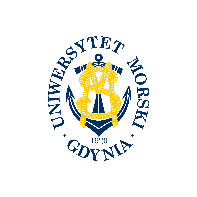 UNIWERSYTET MORSKI W GDYNIWydział Zarządzania i Nauk o Jakości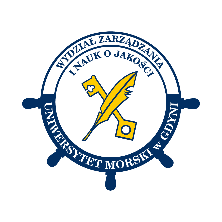 Kod przedmiotuNazwa przedmiotuw jęz. polskimWZBOGACANIE ŻYWNOŚCI - INNOWACJE PRODUKTOWE 
NA RYNKU PRODUKTÓW SPOŻYWCZYCHKod przedmiotuNazwa przedmiotuw jęz. angielskimFOOD ENRICHMENT - PRODUCT INNOVATIONS IN THE FOOD MARKETKierunekInżynieria JakościSpecjalnośćprzedmiot kierunkowyPoziom kształceniastudia pierwszego stopniaForma studiówstacjonarneProfil kształceniaogólnoakademickiStatus przedmiotuwybieralnyRygorzaliczenie z ocenąSemestr studiówLiczba punktów ECTSLiczba godzin w tygodniuLiczba godzin w tygodniuLiczba godzin w tygodniuLiczba godzin w tygodniuLiczba godzin w semestrzeLiczba godzin w semestrzeLiczba godzin w semestrzeLiczba godzin w semestrzeSemestr studiówLiczba punktów ECTSWCLPWCLPIII29Razem w czasie studiówRazem w czasie studiówRazem w czasie studiówRazem w czasie studiówRazem w czasie studiówRazem w czasie studiów9999Wymagania w zakresie wiedzy, umiejętności i innych kompetencjiBrak wymagań wstępnych.Cele przedmiotuPoznanie wybranych definicji jakości, procesu innowacji oraz procesu wzbogacania żywności z uwzględnieniem przepisów prawnych. Poznanie procesu komercjalizacji produktów innowacyjnych wprowadzanych na rynek polski.Osiągane efekty uczenia się dla przedmiotu (EKP)Osiągane efekty uczenia się dla przedmiotu (EKP)Osiągane efekty uczenia się dla przedmiotu (EKP)SymbolPo zakończeniu przedmiotu student:Odniesienie do kierunkowych efektów uczenia sięEKP_01zna podstawowe pojęcia jakości oraz pojęcia związane z procesem wdrażania innowacji produktowych.NK_W02, NK_W05,_NK_U02EKP_02charakteryzuje metody procesu wzbogacania produktów żywnościowych.NK_W03, NK_W05,_NK_U02EKP_03zna substancje wykorzystywane w procesie wzbogacania produktów żywnościowych i potrafi w odpowiedni sposób dobrać je do żywności różnego pochodzenia.NK_W03, NK_W05,_NK_U02, NK_U03, NK_K04EKP_04zna etapy procesu komercjalizacji innowacji.NK_W05,_NK_U02, NK_U03, NK_K04Treści programoweLiczba godzinLiczba godzinLiczba godzinLiczba godzinOdniesienie do EKPTreści programoweWCLPOdniesienie do EKPJakość - wybrane definicje/określenia, w ujęciu filozoficznym, ekonomicznym oraz ujęciu TQM i ISO, w ujęciu w technicznym. Elementy składowe jakości. Jakość z punktu widzenia konsumenta, producenta.2EKP_01Innowacje produktowe, definicja, rodzaje, modele innowacji wg Pomykalskiego, Eko-innowacje.3EKP_01Proces wzbogacania [fortyfikacji] - definicja, rodzaje. Charakterystyka substancji wzbogacających wykorzystywanych 
w przemyśle spożywczym. Przepisy prawne.3EKP_02, EKP_03Proces komercjalizacji innowacji wg Coopera.1EKP_04Przykład produktu innowacyjnego wzbogacanego - analiza produktu.1EKP_01, EKP_02, EKP_03, EKP_04Łącznie godzin9Metody weryfikacji efektów uczenia się dla przedmiotuMetody weryfikacji efektów uczenia się dla przedmiotuMetody weryfikacji efektów uczenia się dla przedmiotuMetody weryfikacji efektów uczenia się dla przedmiotuMetody weryfikacji efektów uczenia się dla przedmiotuMetody weryfikacji efektów uczenia się dla przedmiotuMetody weryfikacji efektów uczenia się dla przedmiotuMetody weryfikacji efektów uczenia się dla przedmiotuMetody weryfikacji efektów uczenia się dla przedmiotuMetody weryfikacji efektów uczenia się dla przedmiotuSymbol EKPTestEgzamin ustnyEgzamin pisemnyKolokwiumSprawozdanieProjektPrezentacjaZaliczenie praktyczneInneEKP_01XEKP_02XEKP_03XEKP_04XKryteria zaliczenia przedmiotuZaliczenie wykładu: pozytywny wynik z kolokwium (forma zaliczenia pisemna: pytania otwarte i/lub testowe) obejmującego zagadnienia treści wykładowych (60% poprawnych odpowiedzi).*W przypadku aktywnego i merytorycznego udziału w wykładach możliwość podniesienia oceny końcowej.Nakład pracy studentaNakład pracy studentaNakład pracy studentaNakład pracy studentaNakład pracy studentaNakład pracy studentaForma aktywnościSzacunkowa liczba godzin przeznaczona na zrealizowanie aktywnościSzacunkowa liczba godzin przeznaczona na zrealizowanie aktywnościSzacunkowa liczba godzin przeznaczona na zrealizowanie aktywnościSzacunkowa liczba godzin przeznaczona na zrealizowanie aktywnościSzacunkowa liczba godzin przeznaczona na zrealizowanie aktywnościForma aktywnościWCLLPGodziny kontaktowe9Czytanie literatury19Przygotowanie do zajęć ćwiczeniowych, laboratoryjnych, projektowychPrzygotowanie do egzaminu, zaliczenia18Opracowanie dokumentacji projektu/sprawozdaniaUczestnictwo w zaliczeniach i egzaminach2Udział w konsultacjach 2Łącznie godzin50Sumaryczna liczba godzin dla przedmiotu5050505050Sumaryczna liczba punktów ECTS dla przedmiotu22222Liczba godzinLiczba godzinLiczba godzinECTSECTSObciążenie studenta związane z zajęciami praktycznymiObciążenie studenta na zajęciach wymagających bezpośredniego udziału nauczycieli akademickich13131311Literatura podstawowaFarmer N., Innowacje w opakowaniach żywności i napojów, Wydawnictwo Naukowe PWN, 2022 Nowogródzka T., Zarządzanie innowacyjnym ekoproduktem żywnościowym, CeDeWu,  2019Barska A., Innowacje na rynku produktów żywnościowych z perspektywy polskich i czeskich konsumentów generacji. Zeszyty Naukowe SGGW w Warszawie, Problemy Rolnictwa Światowego, 17, 1, 9, 2017  Śmigielska H., Innowacyjne produkty spożywcze na rynku żywności funkcjonalnej zawierające wzbogacona skrobię. Wydawnictwo UEP, Poznań 2016Śmiechowska M., Autentyczność i identyfikowalność w aspekcie zapewnienia jakości i bezpieczeństwa towarów. Wydawnictwo Akademii Morskiej w Gdyni, Gdynia 2013Gawęcki K., Wzbogacanie żywności. w red. Naukowej Gawęcki J. Żywienie człowieka podstawy nauki o żywieniu. PWN, Warszawa 2010Literatura uzupełniającaOsoba odpowiedzialna za przedmioOsoba odpowiedzialna za przedmiodr hab. inż. Millena Ruszkowska, prof. UMGKZJPozostałe osoby prowadzące przedmiotPozostałe osoby prowadzące przedmiot